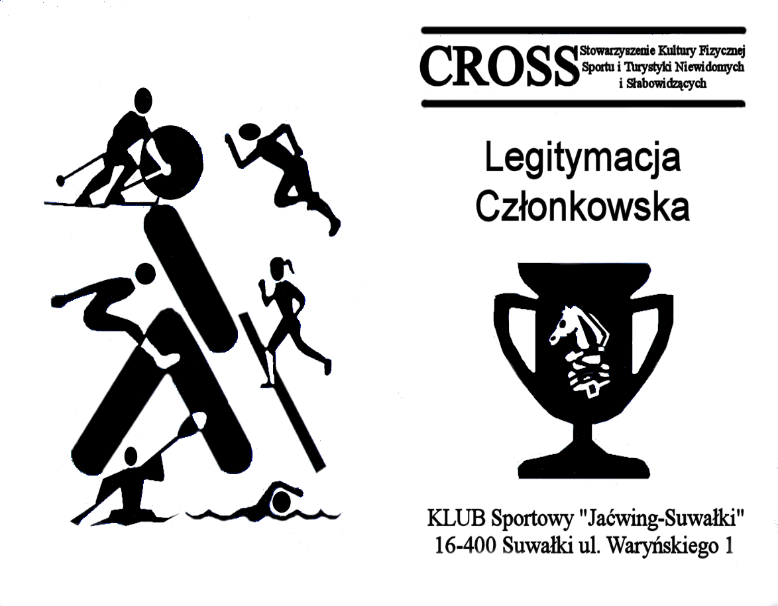 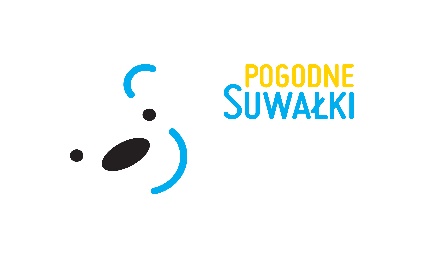 PROGRAMOTWARTEGO  INTEGRACYJNEGO TURNIEJU W BOWLINGU MIESZKAŃCÓW SUWAŁKSobota – 15 października 2022 r.Godz. 12:30-12:55– czynności przygotowawcze do przeprowadzenia zawodów: zapisy itp..Godz. 12:55 -  otwarcie turnieju.Godz. 13:00-14:55– eliminacje - rozgrzewka – przygotowanie zawodników do gry, – zawody bowlingowe, - grają 32 osoby – 3 gry po 4 osoby na torze.Godz. 15:00-15:35 – rozegranie jednej ósmej finału zawodów bowlingowych – gra 16 osób, które w eliminacjach uzyskały kolejno największą ilość punktów –po 2 gry, po 2 zawodników na torze.Godz. 15:40-16:00 – rozegranie ćwierćfinału zawodów bowlingowych – gra 8 osób, które w jednej ósmej finału uzyskały kolejno największą ilość punktów –po 2 gry, po 1 zawodniku na torze.Godz. 16:05-16:25 – półfinał zawodów bowlingowych – grają 4 osoby, które w ćwierćfinale uzyskały kolejno największą ilość punktów, - po 1 grze po 2 zawodników na torze.Godz. 16:30-16:50 - finał zawodów bowlingowych – grają 4 osoby, - po 1 grze  po 2 zawodników na torze (wygrywający półfinał grają o I i II miejsce a pozostali o III i IV miejsce).Godz. 16:55 – zakończenie zawodów – ogłoszenie wyników, wręczenie statuetek/pucharów, drobnych upominków.